Busto Arsizio, 21/09/2017Agli alunni delle classi   2IOGGETTO: variazione orarioSi comunica che venerdì 22 settembre  2017 le lezioni  della classe 2I   inizieranno  alle 10.15La lezione della prof.ssa Scurati si terrà alla terza e quarta ora                                                                             Per la Dirigenza	                                                                Daniela Paludetto-------------------------------------------------------------------------------------------------------------------------   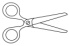 Da riconsegnare alla scuola  Nome  ……………………… Cognome ……………………….. Classe …….. dell’alunno/aSi comunica che venerdì 22 settembre  2017 le lezioni  della classe 2I   inizieranno  alle 10.15La lezione della prof.ssa Scurati si terrà alla terza e quarta ora                                                                Firma di un genitore per presa visione                                                      --------------------------------------------------                                            	